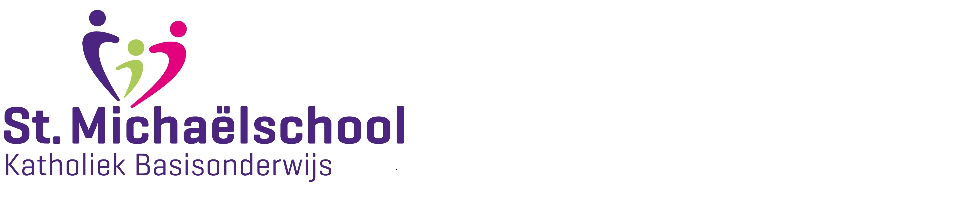 Plan van aandacht bij vermoedens van huiselijk geweld en kindermishandelingInleidingIn dit Plan van aandacht vind je informatie over de te nemen stappen bij vermoedens van huiselijk geweld en of kindermishandeling.De Meldcode wordt uitvoerig beschreven en wie welke taken hierin heeft.Visie op het signaleren en het omgaan met (vermoedens van) huiselijk geweldWat is huiselijk geweld?Huiselijk geweld is geweld gepleegd door iemand uit de huiselijke kring van het slachtoffer. Het gaat dan om partners, ex-partners, gezinsleden, familieleden of huisvrienden. Er is bij huiselijk geweld meestal sprake van een machtsverschil: het slachtoffer is afhankelijk van de pleger. Het geweld kan zowel lichamelijk zijn als seksueel of psychisch.Wat is kindermishandeling?Kindermishandeling kan fysiek of psychisch geweld zijn, maar ook verwaarlozing. Bijvoorbeeld ouders die schreeuwen tegen hun kind of vaak negatieve dingen zeggen. Vaak doen ouders dit omdat ze niet goed weten hoe ze met hun kinderen om moeten gaan. Dit noemen we opvoedonmacht. Ook verwaarlozing door het onthouden van lichamelijke of psychische zorg of voeding valt onder kindermishandeling, maar soms zijn kinderen op een andere manier slachtoffer. Bijvoorbeeld als ze slachtoffer zijn van seksueel misbruik, of getuige zijn van huiselijk geweld.Als je te maken krijgt met geweld in huiselijke kring kun je daar altijd wat aan doen. Of je nu vermoedens hebt of het zeker weet. Je zorgen delen is een belangrijke eerste stap.Als je je zorgen maakt om een kind, is het belangrijk dat je iets doet. Soms kun je met simpele, praktische hulp de ouders een heel eind op weg helpen. Door erover te praten met de betrokkenen, kun je hen vertellen over jouw zorgen. Je kunt bijvoorbeeld vertellen wat je bij hun kind ziet of wat je het kind ziet doen. Belangrijk is dat je de betrokkenen niet beschuldigt: probeer samen een gesprek te hebben, jouw zorgen uit te spreken en je steun aan te bieden. Als je opziet tegen zo'n gesprek, kun je altijd advies vragen aan de IB-er. De IB-er kan advies vragen aan Veilig Thuis via 0800-2000. Ook als je niet zeker weet of een kind mishandeld wordt, kun je toch iets doen: er zijn voor het kind. Door te luisteren of te vragen of je iets kunt doen. Nodig het kind uit, ga samen iets doen. Stel het kind geen vragen over jouw vermoedens. Dat kun je beter aan de professionals overlaten. Kinderen zijn sterk geneigd om loyaal aan hun ouders te zijn en zullen dus niet snel zeggen dat hun ouders iets verkeerd doen. Gewenste situatieAlle teamleden kennen de stappen van de Meldcode. Het team is op de hoogte van wie wanneer betrokken en verantwoordelijk is bij het vermoeden van huiselijk geweld en/of kindermishandeling van leerlingen van onze school.De teamleden zijn zich bewust van de juiste competenties die nodig zijn bij het nemen van de stappen van de Meldcode met betrekking tot:Kennis:We realiseren ons dat ook op een school als De Michaël, er sprake kan zijn van huiselijk geweld en kindermishandeling.We kennen de Spiraal van verwachtingen, ouder-kind. Hierdoor snappen we beter hoe huiselijk geweld kan ontstaan: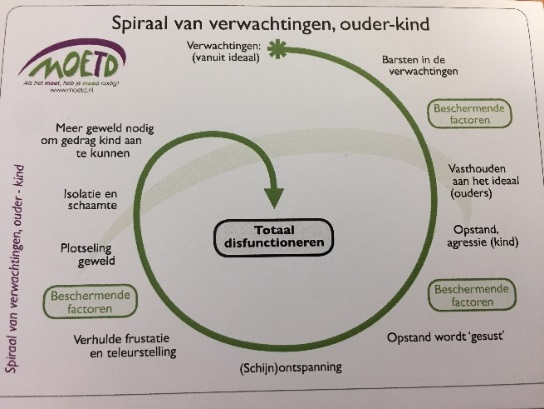 Vaardigheden:We kunnen met elkaar inschatten wanneer stappen ondernomen moeten worden, wanneer er dus vermoedens zijn of sprake is van huiselijk geweld en/of kindermishandeling. Attitude:We hebben een juiste houding naar ouders toe. We gaan uit van tastbare feiten, hebben een open houding en laten oordelen achter wegen.De Meldcode uitgewerkt:Voordat de Meldcode in gang gezet wordt, zullen er in de meeste situaties al meerdere gesprekjes zijn gevoerd met de ouders. Deze gesprekjes zijn laagdrempelig van aard tussen leerkracht en ouders. Denk aan een kind dat geen eten bij zich heeft, te koud gekleed is of andere opvallende zaken. Wanneer er uiteindelijk vermoed wordt dat er sprake is van huiselijk geweld en/of kindermishandeling worden de stappen van de Meldcode gevolgd. Het in gang zetten van de Meldcode is altijd in overleg met de Intern begeleider en de Aandachtsfunctionaris.Vanaf 1 januari 2019 heeft elke beroepsgroep zijn eigen Afwegingskader. In de stappen 4 en 5 is dit kader opgenomen. Door dit kader is de meldcode verbeterd en aangescherpt.De stappen uitgewerkt:In kaart brengen van signalenWie: Leerkrachten, Intern begeleider en/of Aandachtsfunctionaris.Beschrijf de signalen zo concreet en feitelijk mogelijk. Laat alle interpretaties en oordelen achterwegen. Stel jezelf steeds de vraag: “Wat is ons zorgsignaal?’Leg medische diagnoses alleen vast, als ze vastgesteld zijn door een beroepskundige beroepskracht. Bijvoorbeeld, stel je vermoedt dat een kind brandwonden heeft door een uitgedrukte sigaret, dan vermeld je dit alleen in het zorgdossier wanneer dit bevestigd is door een arts. Is dit niet bevestigd door een arts, dan vermeld je dat het kind schade aan de huid heeft wat je zorgwekkend vindt.Beschrijf beschermende factoren die vermoedens kunnen weerspreken.De Aandachtsfunctionaris of Intern begeleider geeft een signaal in SISA (www.sisa.rotterdam.nl)  af, wanneer we dit nodig achten. Wanneer je een sisa registratie doet, heb je een eigen inloggegevens nodig. Deze kun je telefonisch regelen (010-498 24 72). Via dit nummer kun je ook advies over sisa inwinnen. Wanneer de school ziet dat er een match is in SISA, neemt de school contact op met matchregisseur van SISA .Ouders moeten altijd geïnformeerd worden over deze SISA registratie. Er is geen toestemming nodig van ouders.Aan ouders kan het doel van een SISA registratie als volgt worden uitgelegd:Alle betrokkenen registreren in SISA hun zorg, zo kunnen we met elkaar tot een plan komen. Vermijd de term ‘melding’, dit kan bedreigend overkomenLeg alles vast in parnassys, onder map-individuele notities.Collegiale consultatie en zo nodig raadplegen van Veilig ThuisWie: Leerkrachten, de Aandachtsfunctionaris.Vraag aan anderen collega’s wat hun ervaringen zijn met deze leerling, broertjes/zusjes en ouders van deze leerling. Wanneer het noodzakelijk is voor het signaleren van geweld en/of mishandeling mag je deze gegevens ook vastleggen.Overleg met collega’s hoe zij tegen deze signalen aankijken en wat dan de juiste handelswijze zou zijn.Wanneer we meer advies nodig hebben, kan de Aandachtsfunctionaris bellen met Veilig Thuis via 0800-2000. Zij geven gerichte tips, hoe verder te handelen.Besluiten of stap 3 gezet gaat worden.De leerkracht bereidt met de Intern begeleider en/of de Aandachtsfunctonaris het gesprek voor. Besloten wordt wie het gesprek met de ouders gaat voeren. Dit kan de leerkracht alleen zijn of de leerkracht wordt ondersteund in het gesprek door de Intern begeleider of Aandachtsfunctionaris als dit wenselijk is. Tips voor het gesprek zie bijlage.Leg de informatie vast in parnassys, onder map-individuele notities Gesprek met de cliënt (in ons geval met de ouders van het kind)Wie: Leerkrachten, Intern begeleider en/of AandachtsfunctionarisLeg het gesprek vast in parnassys, onder map-individuele notities.Bekijk het afwegingskader (zie volgende pagina) bij het volgen van de stappen 4 en 5:Wegen van huiselijk geweld/kindermishandelingWie: Leerkracht Intern begeleider, Aandachtsfunctionaris en directie.Maak op basis van de signalen, advies (van bv. Veilig thuis, Smw of anderen professionals) en het gesprek (stap 3) een inschatting van de situatie.Leg het gesprek vast in parnassys, onder map-individuele notities.Beslissen: hulp organiseren of melden Wie: Leerkracht, Intern begeleider, Aandachtsfunctionaris en directie. Hulp organiseren:- blijf volgen;- indien nodig, doe een melding.Melden bij Veilig Thuis Rotterdam Rijnmond (010-412 81 110).Blijf betrokken en volgen, bespreek de melding met de ouders.Leg in parnassys de meldingen vast. Leg vast wie er heeft gemeld en wat er gemeld is.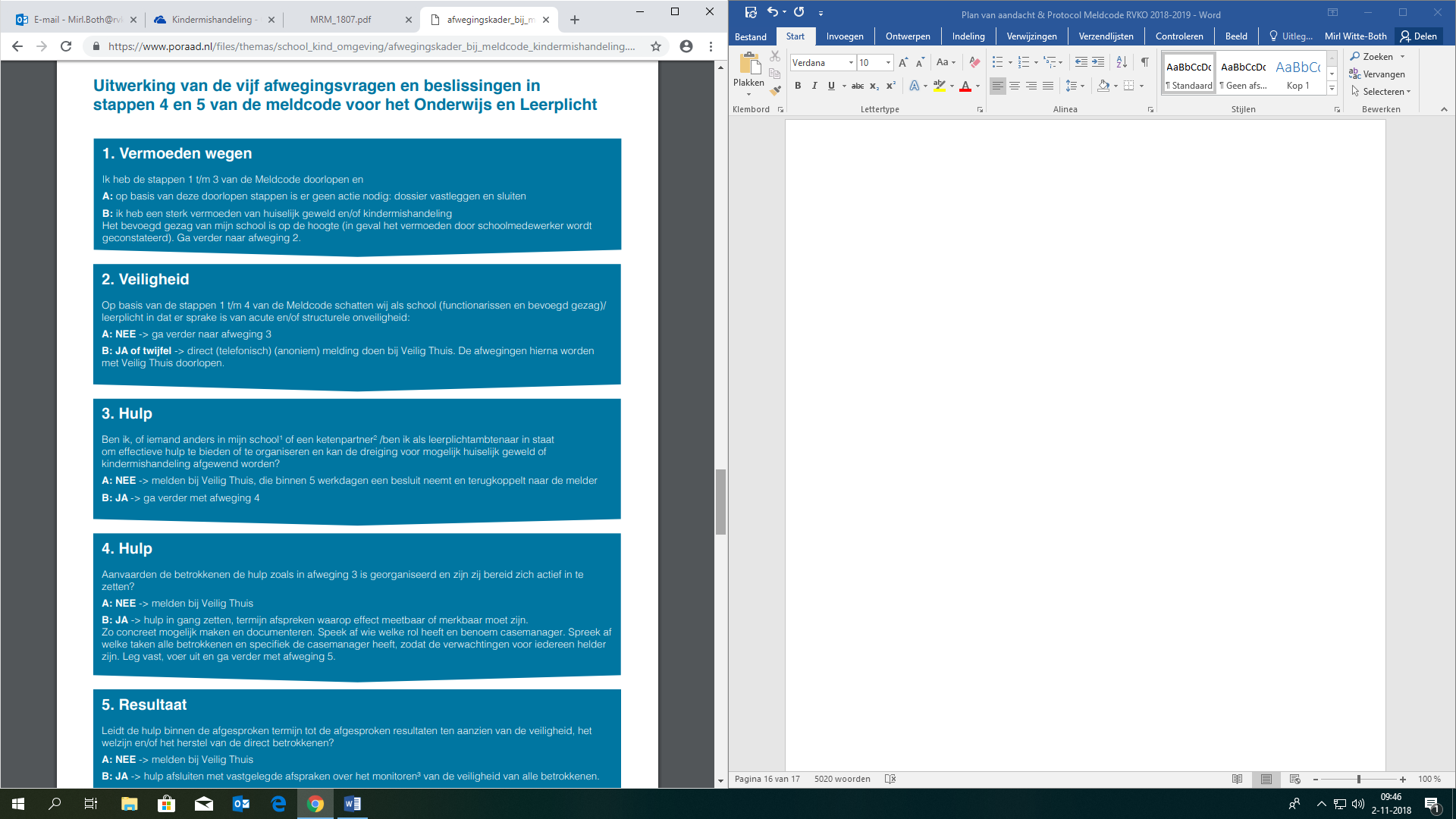 Mogelijkheid voor extra advies tijdens de meldcode:Schoolmaatschappelijk werk (SMW), PPO, Wijkteam, CJGSchoolarts, zij kunnen bij vermoedens van lichamelijke mishandeling, tijdens schooltijd in de klas een kind observeren. (checken voor toestemming van ouders)Veilig Thuis, zij kunnen meedenken over de volgende te nemen stappen.Leg vast wie er om advies is gevraagd, hoe het advies luidt, waarom eventueel afgeweken wordt van dit advies. Doe dit in parnassys, onder map-individuele notities.Taken van de AandachtsfunctionarisBinnen de school zijn Monique en Yvonne Aandachtsfunctionaris:Zij zijn een vraagbaak voor de leerkrachten;Zij zijn betrokken bij de stappen van de Meldcode;Zij zorgen ervoor dat de betrokkenen van school zich realiseren dat we het probleem niet hoeven/ kunnen oplossen, maar dat de stappen van de meldcode gevolgd moeten worden;Ze blijven helder en zorgen dat de situatie vanuit het moment bekeken wordt;Zij zorgen dat er met feitelijkheden gewerkt wordt;Zij houden korte lijnen met Veilig Thuis. In geval van een casus, zorgen zij voor een vast contactpersoon bij Veilig Thuis;Zij kunnen advies vragen aan Veilig Thuis, SMW, Centrum Jeugd en Gezin (b.v. de schoolarts);Zij houden de Meldcode levend.BorgingOm de meldcode te borgen, is het volgende nodig:Er zijn twee Aandachtsfunctionarissen om te zorgen dat het plan van aandacht binnen het team uitgevoerd kan worden. Wanneer één van de Aandachtsfunctionarissen De Michaёl verlaat, zorgt zij in samenspraak met de andere functionaris voor een goede overdracht van deze taak aan een leerkracht;Er jaarlijks teammomenten worden gepland, waar de Meldcode levend wordt gehouden;Leerkrachten jaarlijks een onlinecursus volgen m.b.t. het onderwerp bij Augeo academy (kosten 500euro per jaar voor het team);Alle nieuwe leerkrachten op de hoogte gesteld worden van het werken met de Meldcode. Zij maken online de basiscursus Meldcode bij de Augeo academy;Ouders worden jaarlijks op de hoogte gebracht van Sisa en de Meldcode middels de schoolgids.Zorgoverleggen De volgende zorg overleggen vinden er op de Michaël plaats:Leerkrachten en intern begeleiders bespreken drie keer per jaar leerlingen, tijdens het leerling overleg. Deze overlegmomenten zijn ingepland in het jaarrooster. Waar nodig zijn er meer overleg momenten. Directie en intern begeleiders spreken minimaal drie keer per jaar de zorgleerlingen van de school door. Tweewekelijks is er overleg over zorgleerlingen tussen intern begeleiders, schoolmaatschappelijk werk en PPO.Twee keer per jaar vindt er een MDO (Multidisciplinair overleg) plaats. Bij dit overleg zijn school (directie en IB), PPO, Smw en CJG aanwezig.Bijlages1. SISA uitleg en stappen2.Tips voor gesprekken;3. Sociale kaart Regio RotterdamBijlage 1:SISA uitleg en stappenSISA is het Samenwerkings Instrument Sluitende Aanpak maar staat ook voor Signaleren en Samenwerken. Het is een (computer)systeem dat inzichtelijk maakt welke professionals betrokken zijn rondom een jeugdige van 0 tot 23 jaar of zijn of haar gezinssysteem. Het is belangrijk dat alle betrokken organisaties dit vroegtijdig van elkaar weten en zo sneller kunnen schakelen en samenwerken. Binnen de regio Rotterdam is afgesproken dat alle organisaties die met kinderen (of volwassenen met kinderen) werken aangesloten zijn op SISA en hun betrokkenheid vroegtijdig signaleren in SISA.Voor het afgeven van signaal in SISA geldt een wettelijk meldrecht. Dit meldrecht houdt in dat géén toestemming vereist is voor het afgeven van een signaal ,wél moeten ouders of verzorgers vooraf geïnformeerd worden over het afgeven van een SISA signaal. Als ouders of verzorgers niet (tijdig) geïnformeerd kunnen worden over het signaal in SISA moet dit zorgvuldig worden vastgelegd in het leerlingvolgsysteem.Bij een match in SISANa een match in SISA vraagt u om toestemming van de ouders over welke informatie gedeeld mag worden met de betreffende match partij.
Er wordt zo spoedig mogelijk overleg gevoerd met de andere organisaties. Tevens kunt u contact opnemen met organisaties die een signaal hebben afgegeven of waarbij het signaal reeds op inactief is gezet. 
Binnen SISA wordt een matchregisseur aangewezen. Deze neemt het initiatief tot samenwerking. De school uiteraard te allen tijde vrij om zelf het initiatief tot onderling contact te nemen.Het overleg heeft als doel:Samen de risico’s in te schatten en een eventuele weging te maken;Bespreken welke interventies nodig zijn;Afspraken maken over de afgestemde aanpak en de manier waarop u elkaar informeert en op de hoogte houdt;Te komen tot een gezamenlijk plan van aanpakOm het plan van aanpak te kunnen maken is er altijd overleg nodig met de ouder(s) of jeugdige. Betrek de ouders bij elke stap en zo vroeg mogelijk. Openheid is een belangrijke grondhouding in de verschillende vormen van dienstverlening, er wordt daarom zo snel mogelijk contact gezocht met de ouder(s) om signalen te bespreken. Van belang is dat het gesprek goed voorbereid wordt.  Bedenk wat er bereikt wil worden met dit gesprek (betrokkenheid) en anticipeer op de reactie van de ouder(s).Er wordt een plan van aanpak gemaakt (in overleg met de andere organisaties die gesignaleerd hebben). Het gezamenlijke plan van aanpak moet binnen 10 werkdagen na de match vastgesteld zijn. De matchregisseur dient in SISA te vermelden dat dit contact plaats heeft gevonden. Maak altijd afspraken over wie waar verantwoordelijk voor is in het (gezamenlijke) plan van aanpak van de problemen. Het plan beschrijft de taken en de concrete stappen die ondernomen gaan worden. Het plan wordt besproken met ouders. Het gesprek moet altijd leiden tot een besluit en een volgende afspraak! Iedere organisatie blijft zelf verantwoordelijk voor (ook als er geen match is):een zorgvuldige uitvoering van de afgesproken interventies; het volgen van de resultaten daarvan;op tijd initiatief nemen voor nieuw overleg;Betrekken van ouders of jeugdige binnen eigen verantwoordelijkheid en taak;Dossier bijhouden.Bijlage 2:Hulpvragen bij het voeren van een oudergesprek.Standaardvragen (voorbeelden):Van algemeen naar specifiek:Hoe is de situatie bij u thuis?Zijn er weleens spanningen?Waar ontstaan die spanningen door?Lukt het om daar met elkaar over te praten?Lopen de spanningen weleens hoog op?Lopen ze weleens uit de hand?Wat gebeurt er dan?Voelt u zich thuis weleens onveilig of bedreigd?Vallen er weleens klappen? Wordt er weleens geweld gebruikt?Waar vallen deze klappen? Hoe wordt er geweld gebruikt?Hoe vaak? Op welke momenten?Bij (vermoedens van) kindermishandelingInleidende zinnen:Ik wil met u praten over de verandering in het gedrag van uw kindIk maak me zorgen over uw kind, omdat.....Er is een verandering ontstaan in de groep, sindsdien is uw kind.....Hoe gaat het met de opvoeding van de kinderen?Heeft u het idee dat uw kind krijgt wat het nodig heeft?Bent u het altijd met elkaar eens over de opvoeding?Doet uw kind altijd wat u of uw partner wil?Als dat niet het geval is, lukt het dan om het kind uit te leggen wat u wil?Zijn er weleens spanning tussen u (uw partner) en de kinderen?Lopen deze spanningen weleens uit de hand?Wat gebeurt er dan?Maakt uw kind thuis misschien nog andere vervelende dingen mee?Bijlage 3:Sociale kaart regio Rotterdam
Veilig Thuis Rotterdam Rijnmond (VTRR)Veilig Thuis Rotterdam Rijnmond is er voor advies, voor het aannemen en beoordelen van meldingen, voor het zelf plegen van interventies, het doen van onderzoek en/of zorgen dat er hulpverlening wordt ingezet rond huiselijk geweld en/of kindermishandeling. Veilig Thuis Rotterdam Rijnmond werkt in vier gebieden: Noord, Oost, Zuid en Zuid-West. Paul Krugerstraat 1813072 GJ RotterdamAlgemeen tel: 0800-2000 (gratis, dag en nacht)E-mail: info@veiligthuisrr.nl Website: www.veiligthuisrr.nlSISA (Stadsregionaal Instrument Sluitende Aanpak)SISA is een computersysteem waarin professionals kunnen signaleren dat zij betrokken zijn bij een kind/jongere van 0 tot 23 jaar. Op deze manier kunnen professionals met elkaar afstemmen om de best mogelijke begeleiding te bieden.Halvemaanpassage 903011 PL Rotterdam Tel: 010 – 498 24 72E-mail: infosisa@rotterdam.nl Website: www.sisa.rotterdam.nlGGD Rotterdam RijnmondGGD Rotterdam-Rijnmond bevordert en beschermt de gezondheid van de inwoners in de regio.Hoofdvestiging GGD Rotterdam-RijnmondSchiedamsedijk 953011 EN RotterdamTel: 010 - 433 99 66 (algemeen nummer)Website: www.ggdrotterdamrijnmond.nl Raad voor de Kinderbescherming (RvdK)De Raad voor de Kinderbescherming is een landelijke organisatie die regionaal werkt. Maakt u zich zorgen om een kind? Dan kunt u een melding doen bij Veilig Thuis. Bij een spoedsituatie kunt u rechtstreeks contact opnemen met een locatie van de RvdK.Lijnbaan 1093012 EN RotterdamPostbus 19833000 BZ RotterdamTel.: 010 – 4 43 11 00E-Mail: rotterdam@rvdk.minvenj.nl Website: www.kinderbescherming.nl PolitieTel: 0900-8844 (geen spoed)Jeugdbescherming Rotterdam-RijnmondJeugdbescherming Rotterdam Rijnmond werkt samen met ouders en het netwerk van het gezin aan een veilige opvoedsituatie, totdat de ouders de zorg weer volledig kunnen overnemen.Dynamostraat 163083 AK RotterdamTel: 010 – 233 00 00E-mail: info@jbrr.nl Website: www.jeugdbeschermingrotterdamrijnmond.nl Maatschappelijk werkHet Servicepunt SMW is een kenniscentrum op het gebied van Schoolmaatschappelijk Werk (SMW) en een verbindende schakel tussen samenwerkingspartners in het Onderwijs, het Schoolmaatschappelijk Werk (SMW) en de Jeugdzorg.06-40829157zturktas@cvd.nlKindertelefoon  De Kindertelefoon is er voor alle kinderen en jongeren van 8 tot 18 jaar die in vertrouwen willen praten.Postbus 10203000 BA RotterdamTel: 0800 – 0432 (gratis) Dagelijks 14.00 – 20.00 uur.E-mail: rotterdam@kindertelefoon.nl Website: www.kindertelefoon.nlCentrum voor jeugd en gezin Rijnmond (CJG)CJG Rijnmond biedt preventieve jeugdgezondheidszorg en maakt zich sterk om een integraal zorgaanbod in de wijken te kunnen aanbieden voor alle leeftijden. Daarbij werken ze samen met professionals in de jeugdketen.010-201011006-22767206